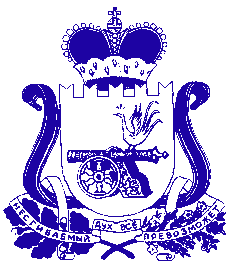 АДМИНИСТРАЦИЯ МУНИЦИПАЛЬНОГО ОБРАЗОВАНИЯ «САФОНОВСКИЙ РАЙОН» СМОЛЕНСКОЙ ОБЛАСТИРАСПОРЯЖЕНИЕот 20.01.2021 № 17-р 1. Признать утратившим силу распоряжение Администрации муниципального образования «Сафоновский район» Смоленской области                         от 21.08.2017 № 697-р «Об организации постоянно действующей продуктовой ярмарки на территории муниципального образования «Сафоновский район» Смоленской области».2. Опубликовать настоящее распоряжение на официальном сайте Администрации муниципального образования «Сафоновский район»                 Смоленской области в информационно-телекоммуникационной сети Интернет.                  Глава муниципального образования «Сафоновский район» Смоленской области				       А.И.ЛапиковО признании утратившим силу распоряжения Администрации муниципального образования «Сафоновский район» Смоленской области от 21.08.2017 № 697-р 